	2 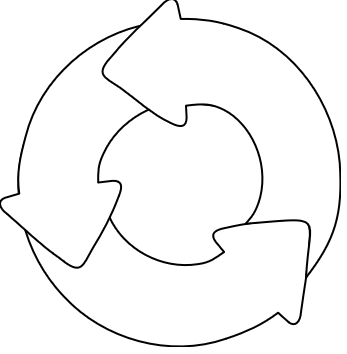 	2	CO2	32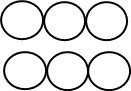 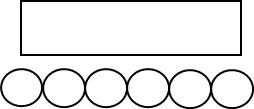 